REHECKS INVITATION LETTER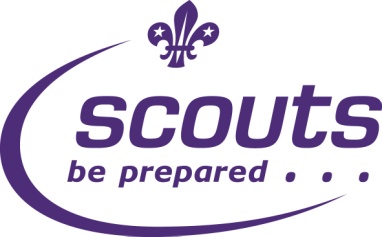 Date……………………………….Dear…………………………………………….I am contacting you to notify you that your AccessNI Disclosure Check for your role(s) in Scouting carried out on ………………………….  is due to expire on ……………………………Could we please arrange to meet to complete an AccessNI online application for your Recheck:
Date:Time:Venue:Before this meeting you need to create an AccessNI NI Direct online account to enable your AccessNI online application to be completed during our meeting.  See pages 3 & 4 for step by step instructions.If you don’t have an email address an email account could be created in your name using a free online account such as gmail or hotmail.Please bring the following to the meeting:Your AccessNI NI Direct login details (email address and password).Three documents should be produced in the name of the applicant; one from Group 1 and two from Group 1 or 2a or 2b. At least one document must show the applicant’s current address.  If this is not possible, then four documents from Group 2a and 2b should be produced, one of which being a birth certificate issued after the time of birth.  One document must show the applicant’s current address.National Insurance number.Driving licence number (if you hold one).Passport number (if you hold one).Your address(es) for the last five years.Thank you.Signed: ……………………………………………………………………………………….  GSL Page 3To create an NI Direct AccessNI online account, open this web address:https://accessni.nidirect.gov.uk/account/loginClick on the Green Create an account button.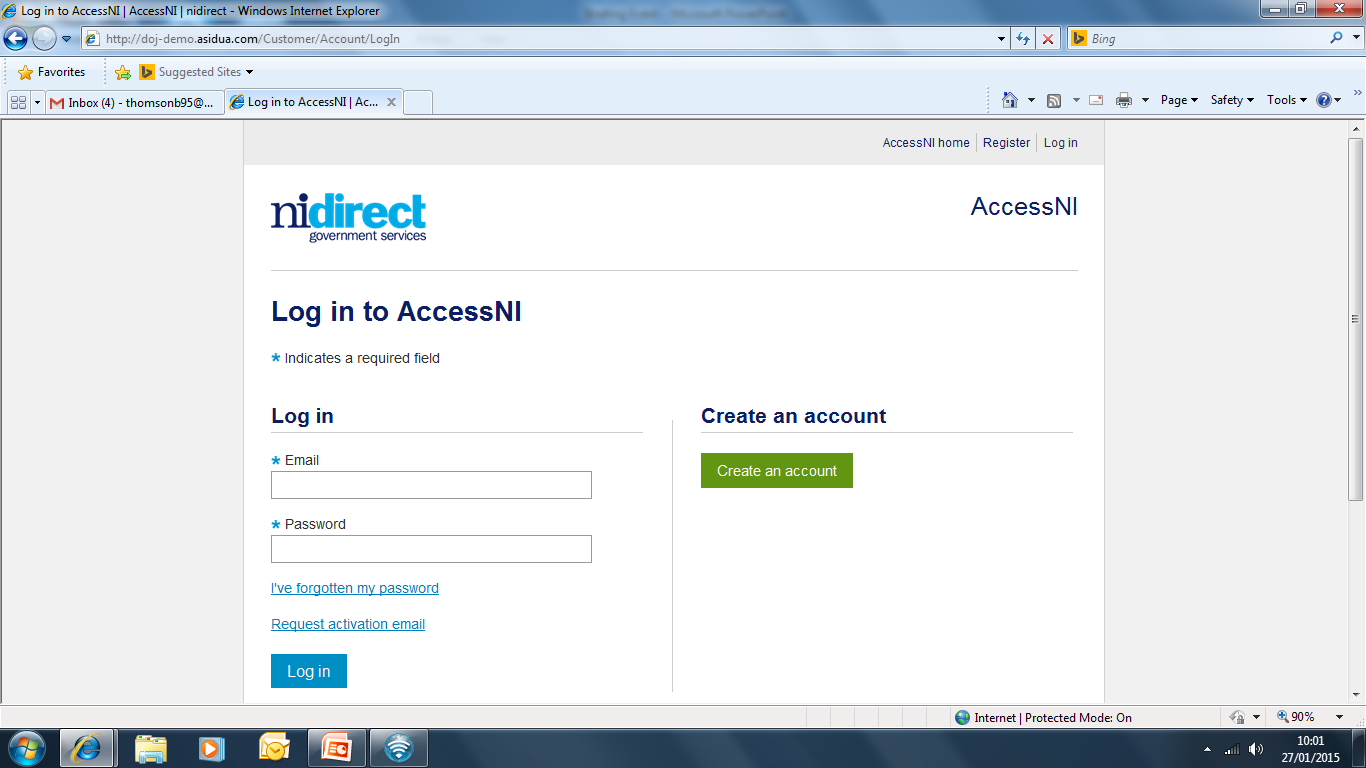 Complete the details on this form to create an account.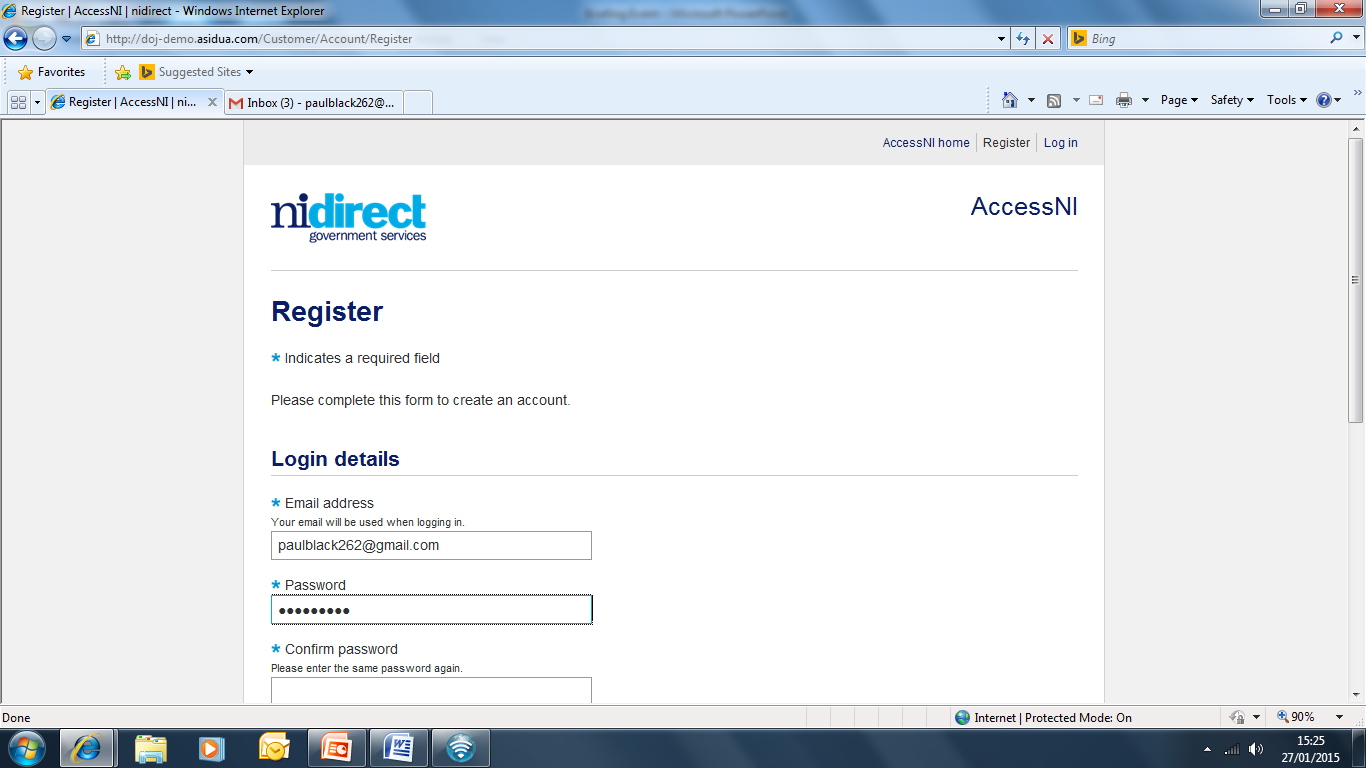 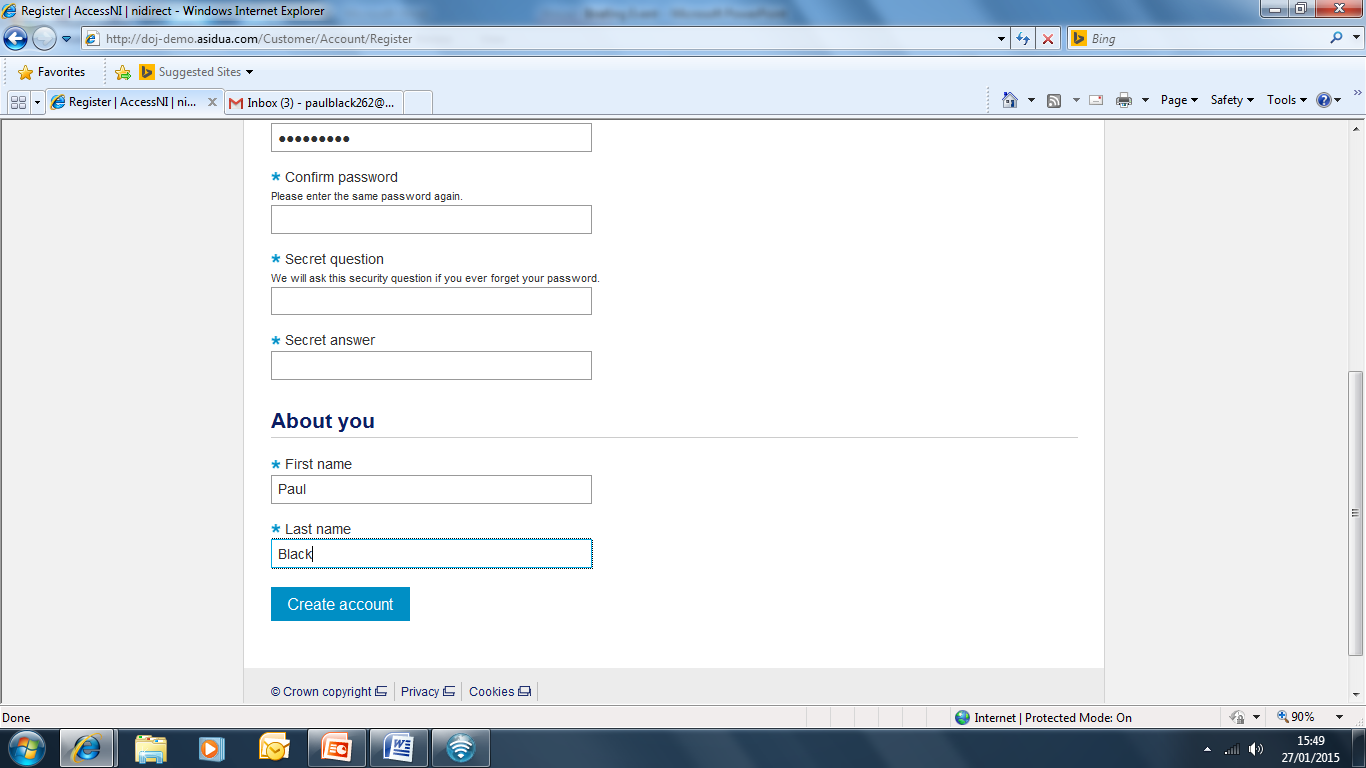 Click on Create accountTake a note of your Email address and Password as you will need this for completing your online application during the meeting with your GSL.Page 4This screen will then appear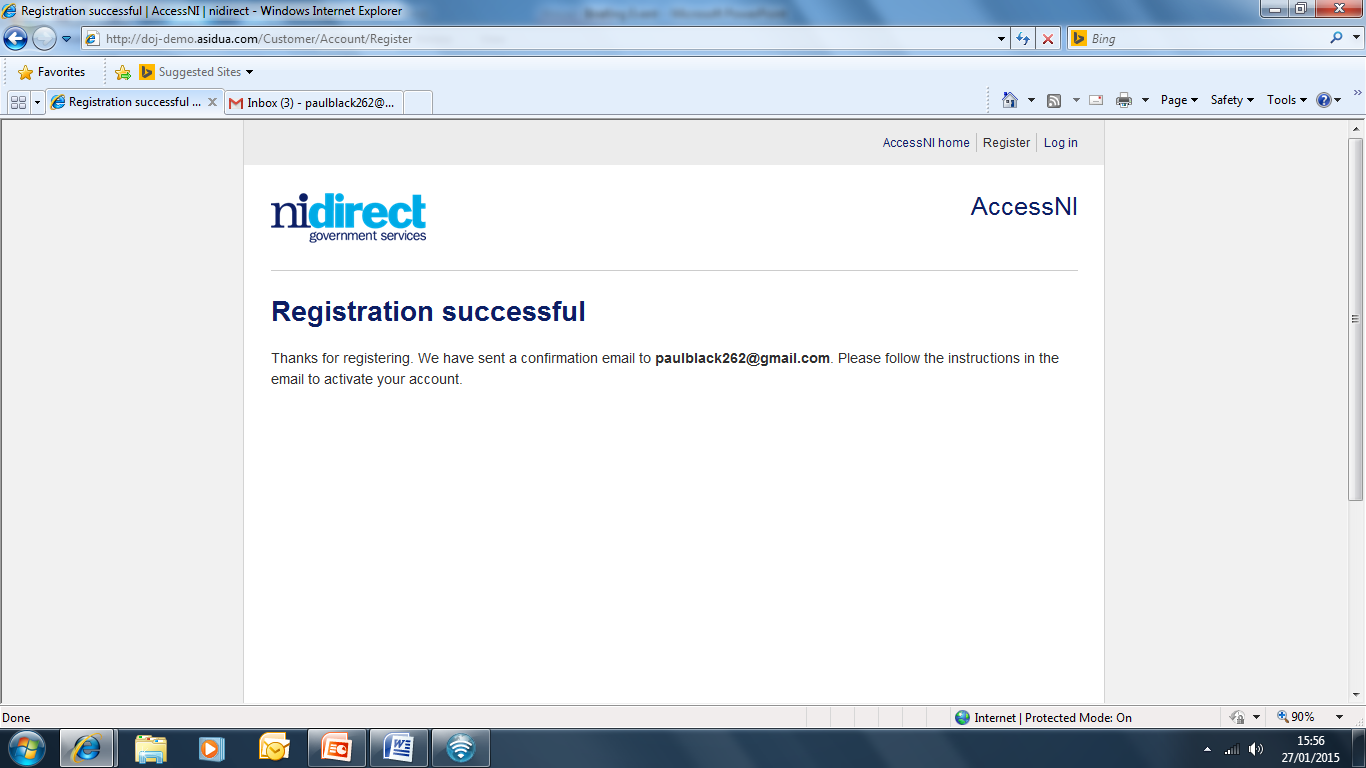 You need to log into your own email inbox where you will find a new email from AccessNI the content of which is as follows: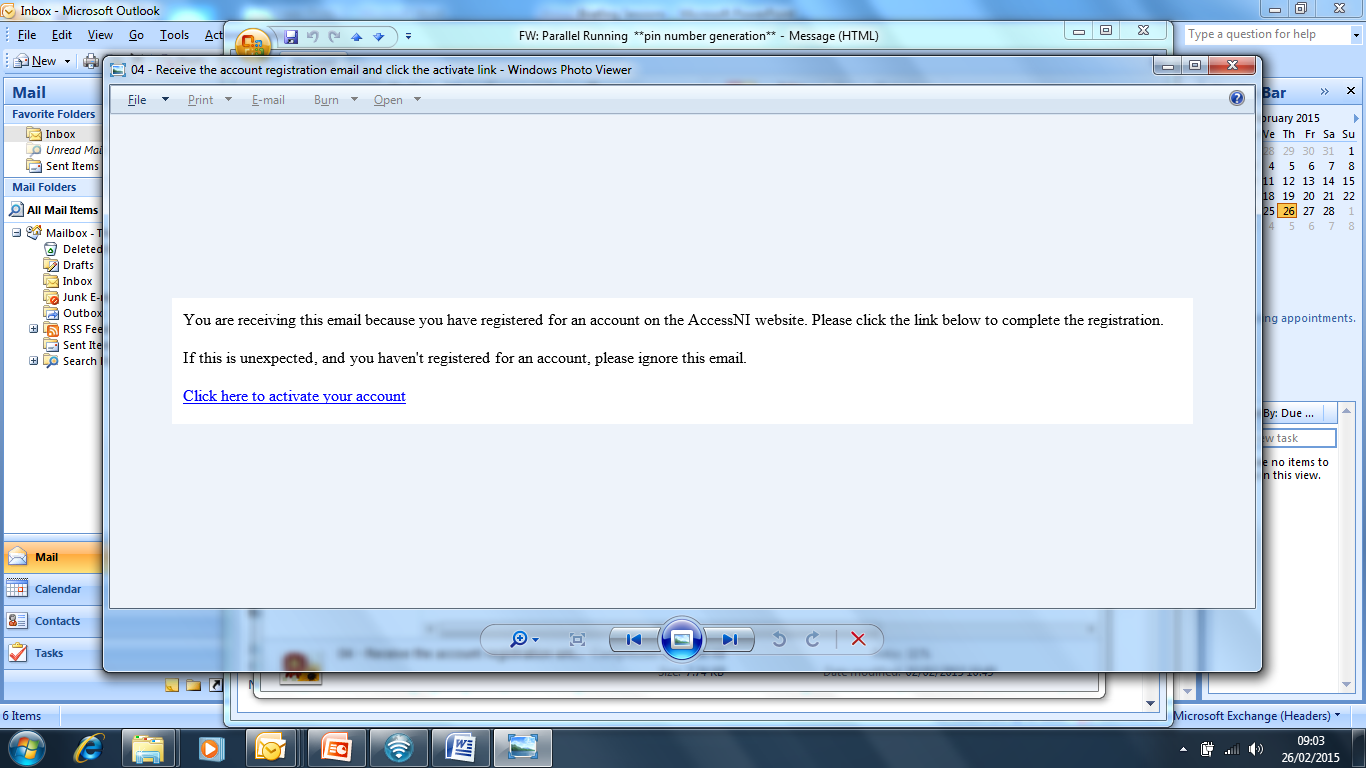 Click here to activate your account.The remainder of your AccessNI online application will take place during the 
meeting with your GSL.GROUP 1GROUP 1GROUP 1GROUP 1Current passport (any nationality)Original birth certificate (UK, Isle of Man or Channel Islands) issue at time of birthBiometric Residence Permit (UK)Original long form Irish birth certificate –issued at time of registration of birth (ROI)Current driving licence (UK, ROI, Isle of Man, Channel Islands or any EEA country)Adoption certificate (UK, Isle of Man or Channel Islands)GROUP 2aGROUP 2aGROUP 2aGROUP 2aBirth certificate (UK, ROI, Isle of Man or Channel Islands) issued after time of birthElectoral ID card (NI only)Marriage/Civil Partnership Certificate (UK, ROI, Isle of Man or Channel Islands)Current driving licence photocard (full or provisional) All countries outside the EEAHM Forces ID card (UK)Current driving licence (full or provisional paper version (if issued before 1998) (UK, Isle of Man, Channel Islands, EEA)Firearms licence (UK, Channel Islands and Isle of Man)Immigration document, visa or work permit (issued by a country outside the EEA – valid only if the applicant is working in the country that issued the document)GROUP 2bGROUP 2bGROUP 2bGROUP 2bMortgage Statement (UK, EEA)Land and Property Services rates demand (NI only)Financial statement, for example ISA, pension or endowment (UK)Council tax statement (Great Britain, Channel Islands)P45 or P60 statement (UK, Channel Islands)Above documents must be issued within the last 12 monthsAbove documents must be issued within the last 12 monthsAbove documents must be issued within the last 12 monthsAbove documents must be issued within the last 12 monthsCredit card statement (UK,EEA)Bank or building society account opening confirmation letter (UK, EEA)Bank or Building society statement (UK, EEA)Utility bill (not mobile phone) (UK, EEA)Bank or Building society statement (Outside EEA) (Branch must be in the country where the applicant lives and works)Benefit statement, for example Child Benefit, Pension etc (UK, Channel Islands)Central or local government, government agency, or local council document giving entitlement, for example from the Department for Work and Pensions, the Employment Service, HMRC (UK, Channel Islands)Central or local government, government agency, or local council document giving entitlement, for example from the Department for Work and Pensions, the Employment Service, HMRC (UK, Channel Islands)Central or local government, government agency, or local council document giving entitlement, for example from the Department for Work and Pensions, the Employment Service, HMRC (UK, Channel Islands)Above documents must be issued within the last 3 monthsAbove documents must be issued within the last 3 monthsAbove documents must be issued within the last 3 monthsAbove documents must be issued within the last 3 monthsEU National ID cardCards carrying the PASS accreditation logo (UK, Isle of Man, Channel Islands)60+ or Senior (65+) SmartPass issued by Translink (NI)Letter from head teacher or further education college principal (UK for 16 -19 year olds in full time education – only used in exceptional circumstances if other documents cannot be provided)yLink card issued by Translink (NI)Letter of sponsorship from future employment provider or voluntary organization (Non UK or non-EEA only for applicants residing outside UK at time of application)Above documents must be valid at the time of checkingAbove documents must be valid at the time of checkingAbove documents must be valid at the time of checkingAbove documents must be valid at the time of checking